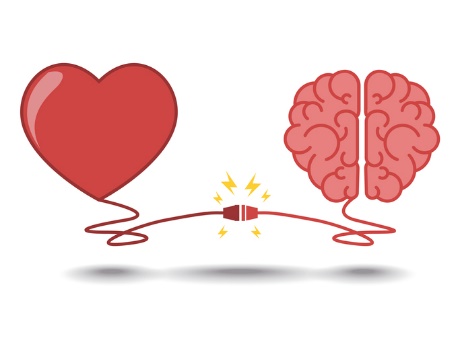 EDUCACIÓN EMOCIONAL CURSO: _______A continuación, se invita a la reflexión sobre qué aspectos y/o actividades se desarrollan en mi aula sobre Educación Emocional, teniendo en cuenta mi grado de implicación y la importancia que le doy a la misma¿QUÉ ACTIVIDADES ESTOY REALIZANDO EN MI AULA?________________________________________________________________________________________________________________________________________________________________________________________________________________________________________________________________________________________________________________________________________________________________________________________________¿QUÉ ASPECTO ME GUSTARÍA CONOCER PARA MEJORAR EL CLIMA DE CONVIVENCIA EN MI AULA?__________________________________________________________________________________________________________________________________________________________________________________________________________________________________________________________________________________________________________________________________________________________________________________________¡Gracias por tu colaboración!